Электронно-методическое пособие для детей дошкольного и младшего школьного возраста«Гласные и согласные звуки и буквы»Выполнила учитель ГБОУ начальная школа - детский сад № 36Колёкина Е.В.Санкт – Петербург2014 годПояснительная записка.Пособие предназначено для обучения детей выделять звуки в словах, читать слова по слогам.Стихи, которые ребенок должен составить с помощью взрослого и самостоятельно, помогают развить его интеллект, тренируют память, вырабатывают чувство ритма, улучшают дикцию, обогащают словарный запас и знания об окружающем мире. Пособие может быть использовано для занятий с группой детей и для индивидуальных занятий. Цель пособия: научить детей различать понятия гласные и согласные звуки и буквы.Задачи: развивать навыки языкового анализа-дифференциация понятий звук-буква;- научить детей классифицировать звуки на « гласные-согласные», «звонкие-глухие», «твёрдые-мягкие».Использованные источники:Социальная сеть работников образования nsportal.ru;http://logoportal.ru/prezentatsiya-zvuki-i-bukvyi/.html;Сайт творческих учителей www.it-n.ruСеть творческих учителей www.openclass.ru№слайдаскриншот слайдаописание 1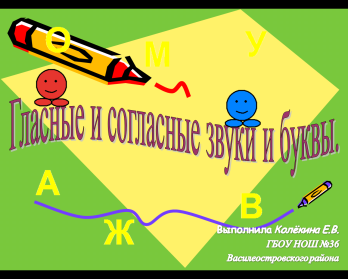 Сообщение темы и задач урока.2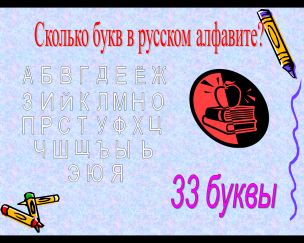 Повторение количества и последовательности букв в алфавите. Буквы появляются по щелчку мыши. 3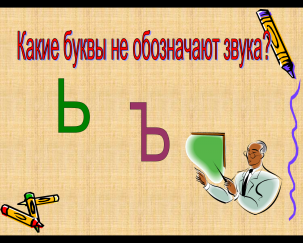 Повторение букв, не обозначающих звука. Буквы появляются по щелчку мыши.5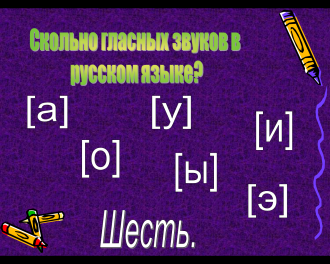 Повторение гласных. Чем отличаются от согласных.Звуки появляются по щелчку мыши.6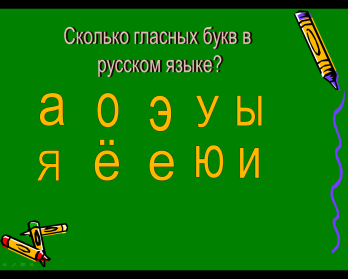 Разница между звуком и буквой.Буквы появляются по щелчку мыши.7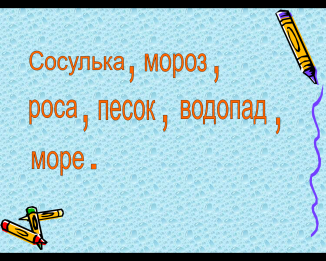 Звуко-буквенный анализ гласных в словах.8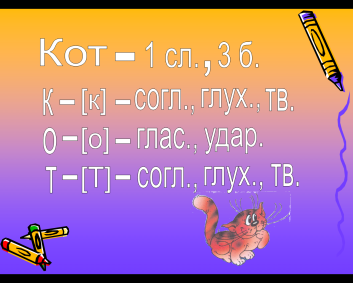 Звуко-буквенный анализ слова «КОТ».Запись разбора  появляется по щелчку мыши.9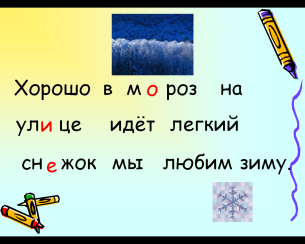 Работа над безударными гласными. Буквы появляются по щелчку мыши.10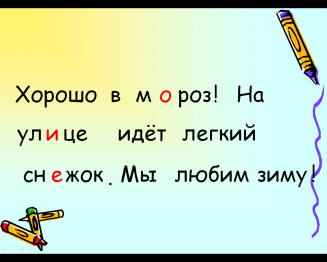 Развитие связной речи. Работа с деформированным текстом: деление на предложения, расстановка знаков препинания. Буквы и знаки препинания появляются по щелчку мыши.